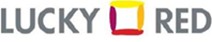 PresentaIl film con il premio Oscar® Tom Hanks alle prese con l’affare del secoloASPETTANDO IL REdiretto da Tom Tykwertratto dal romanzo Ologramma per il re di Dave Eggers edito in Italia da MondadoriIN VENDITA IN DVD E BLU-RAY DISC DAL 9 NOVEMBRE 2017DISTRIBUITO DA 01 DISTRIBUTION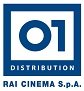 SINOSSIIl Premio Oscar Tom Hanks è Alan Clay, un uomo d’affari in crisi che per rimettersi in pista vola in Arabia Saudita nel tentativo di concludere con il re l'affare del secolo. Inizialmente disorientato da usanze locali incomprensibili ed estenuato dall’attesa del re che tarda a riceverlo, Alan cerca di portare avanti il suo progetto con l’aiuto di un bizzarro tassista e di una bravissima dottoressa di cui si innamora. Mano a mano che l'amicizia tra i tre si rafforza, le barriere culturali crollano e Alan comincia perfino a immaginare di ricominciare tutto da capo lì, dove tradizione e modernità si fondano in modo misterioso e affascinante.CAST ARTISTICOTOM HANKS								ALAN CLAYSARITA CHOUDHURY							ZAHRAALEXANDER BLACK							YOUSEFSIDSE BABETT KNUDSEN 						HANNEBEN WHISHAW 							DAVETOM SKERRITT 							RONTRACEY FAIRAWAY 							KITJANE PERRY 								RUBYMICHAEL BARAL 							RON GIOVANELEWIS RAINER 							ALAN GIOVANEALEXANDER MOLKENTHIN 						ALAN BAMBINOXARA EICH 								KIT GIOVANEDAVID MENKIN 							BRADCHRISTY MEYER 							CAYLEYMEGAN MACZKO 							RACHELERIC MEYERS 								ERIC RANDALLCAST TECNICOREGIA 									TOM TYKWERTRATTO DAL ROMANZO DI						DAVE EGGERS SCENEGGIATURA							TOM TYKWERFOTOGRAFIA								FRANK GRIEBEMUSICHE								JOHNNY KLIMEKTOM TYKWERMONTAGGIO								ALEXANDER BERNERSCENOGRAFIA								ULI HANISCHCOSTUMI 								PIERRE-YVES GAYRAUDDATI TECNICI DVDTIPO DVD 9AUDIO DOLBY DIGITAL 5.1 Italiano e IngleseSOTTOTITOLI Italiano per non udenti, IngleseVIDEO 2,40:1 - 16/9 widescreen - colore - Mpeg2 - 576iDURATA 94m09sCONTENUTI SPECIALI TrailerDATI TECNICI BLU-RAY DISCTIPO BD25AUDIO DTS 5.1 HD MA Italiano e IngleseSOTTOTITOLI Italiano per non udenti, IngleseVIDEO 2,40:1 - 1920x1080 - colore - h264 - 24pDURATA 98m04s CONTENUTI SPECIALI TrailerUfficio stampa per 01 Distribution home-video: Lucrezia Viti Tel. 06 33179 447 – cell. 348 2565827 / l.viti@raicinema.it Per immagini e materiali vari consultare il sito www.01distribution.it – Area press home-video 